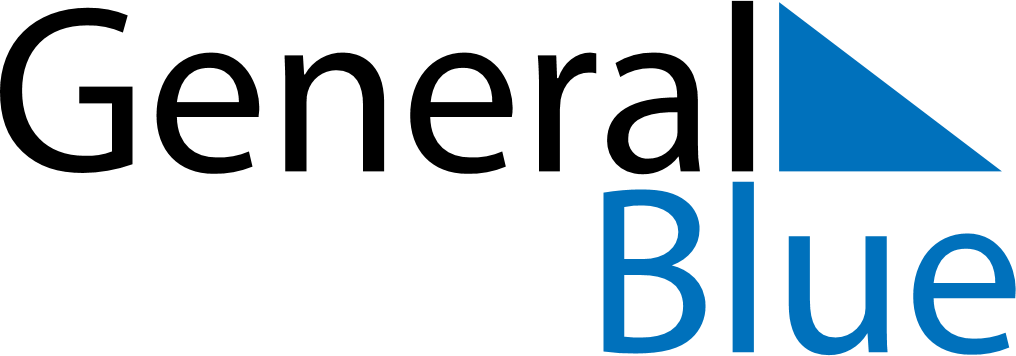 June 2024June 2024June 2024June 2024June 2024June 2024June 2024Korsholm, Ostrobothnia, FinlandKorsholm, Ostrobothnia, FinlandKorsholm, Ostrobothnia, FinlandKorsholm, Ostrobothnia, FinlandKorsholm, Ostrobothnia, FinlandKorsholm, Ostrobothnia, FinlandKorsholm, Ostrobothnia, FinlandSundayMondayMondayTuesdayWednesdayThursdayFridaySaturday1Sunrise: 3:44 AMSunset: 11:17 PMDaylight: 19 hours and 33 minutes.23345678Sunrise: 3:42 AMSunset: 11:20 PMDaylight: 19 hours and 37 minutes.Sunrise: 3:40 AMSunset: 11:22 PMDaylight: 19 hours and 41 minutes.Sunrise: 3:40 AMSunset: 11:22 PMDaylight: 19 hours and 41 minutes.Sunrise: 3:38 AMSunset: 11:24 PMDaylight: 19 hours and 46 minutes.Sunrise: 3:36 AMSunset: 11:26 PMDaylight: 19 hours and 49 minutes.Sunrise: 3:35 AMSunset: 11:28 PMDaylight: 19 hours and 53 minutes.Sunrise: 3:33 AMSunset: 11:30 PMDaylight: 19 hours and 57 minutes.Sunrise: 3:31 AMSunset: 11:32 PMDaylight: 20 hours and 0 minutes.910101112131415Sunrise: 3:30 AMSunset: 11:34 PMDaylight: 20 hours and 3 minutes.Sunrise: 3:29 AMSunset: 11:36 PMDaylight: 20 hours and 6 minutes.Sunrise: 3:29 AMSunset: 11:36 PMDaylight: 20 hours and 6 minutes.Sunrise: 3:28 AMSunset: 11:37 PMDaylight: 20 hours and 9 minutes.Sunrise: 3:27 AMSunset: 11:39 PMDaylight: 20 hours and 12 minutes.Sunrise: 3:26 AMSunset: 11:40 PMDaylight: 20 hours and 14 minutes.Sunrise: 3:25 AMSunset: 11:41 PMDaylight: 20 hours and 16 minutes.Sunrise: 3:24 AMSunset: 11:42 PMDaylight: 20 hours and 18 minutes.1617171819202122Sunrise: 3:24 AMSunset: 11:43 PMDaylight: 20 hours and 19 minutes.Sunrise: 3:23 AMSunset: 11:44 PMDaylight: 20 hours and 20 minutes.Sunrise: 3:23 AMSunset: 11:44 PMDaylight: 20 hours and 20 minutes.Sunrise: 3:23 AMSunset: 11:45 PMDaylight: 20 hours and 21 minutes.Sunrise: 3:23 AMSunset: 11:45 PMDaylight: 20 hours and 22 minutes.Sunrise: 3:23 AMSunset: 11:46 PMDaylight: 20 hours and 22 minutes.Sunrise: 3:23 AMSunset: 11:46 PMDaylight: 20 hours and 23 minutes.Sunrise: 3:23 AMSunset: 11:46 PMDaylight: 20 hours and 22 minutes.2324242526272829Sunrise: 3:24 AMSunset: 11:46 PMDaylight: 20 hours and 22 minutes.Sunrise: 3:24 AMSunset: 11:46 PMDaylight: 20 hours and 21 minutes.Sunrise: 3:24 AMSunset: 11:46 PMDaylight: 20 hours and 21 minutes.Sunrise: 3:25 AMSunset: 11:46 PMDaylight: 20 hours and 20 minutes.Sunrise: 3:26 AMSunset: 11:45 PMDaylight: 20 hours and 19 minutes.Sunrise: 3:27 AMSunset: 11:45 PMDaylight: 20 hours and 17 minutes.Sunrise: 3:28 AMSunset: 11:44 PMDaylight: 20 hours and 15 minutes.Sunrise: 3:29 AMSunset: 11:43 PMDaylight: 20 hours and 13 minutes.30Sunrise: 3:31 AMSunset: 11:42 PMDaylight: 20 hours and 11 minutes.